 PFO Barley Level C Event  -  Pendle Hill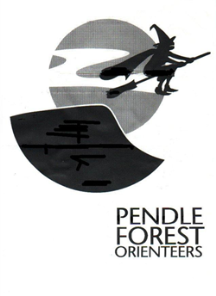 Date of event: Sun 03rd Feb 13
Type of event: District (C)
Nearest town: Barley Village, twixt Clitheroe and NelsonThis is the first orienteering event over the eastern part of Pendle Hill for many years.
The original paper map has been 're-mastered' into OCAD so that significant alterations, such as new fences and paths, can be added.Weather and equipment:  The summit of Pendle Hill is at 557m and this is February!!  Snow and ice may be around, with additional wind-chill at all altitudes.  You must come prepared as the controller is very likely to make carrying whistles and water/windproof jackets compulsory.  Check the forecast to determine whether carrying hats, gloves and additional thermal layers will be necessary or advisable.Keep an eye on our  webpage in the week before the event for final instuctions on advised clothing.PROVISIONAL COURSE LENGTHS & CLIMBS:Final details will be announced nearer the competition date.All courses, including Yellow, are on exposed terrain.TimesRegistration opens at 9:45 till 12:00.
Starts from 10:30 to 12:30. (The Start is approximately 2km and 100m climb from Registration along a good vehicle access track. Allow 30 minutes for slow walkers.)
Courses close at 2:30PMEntry DetailsEOD only.Seniors (M/W21+) £7.00
Juniors (M/W20-) £3.00.
Dibber hire £1, but £30 if lost             Full details, location map etc see www.pfo.org.uk/events/pendle-hill-jan-23-2013WhiteNot available - terrain not suitableYellow2.4k60mTD2 - Valley, max altitude 300mOrange2.8k100mTD3 - max altitude 400mLight Green3.6k170mTD4 - max altitude 400mGreen4.2k190mTD5 - max altitude 450mBlue6.1k240mTD5 - max altitude 450mBrown8.8k315mTD5 - max altitude 557m